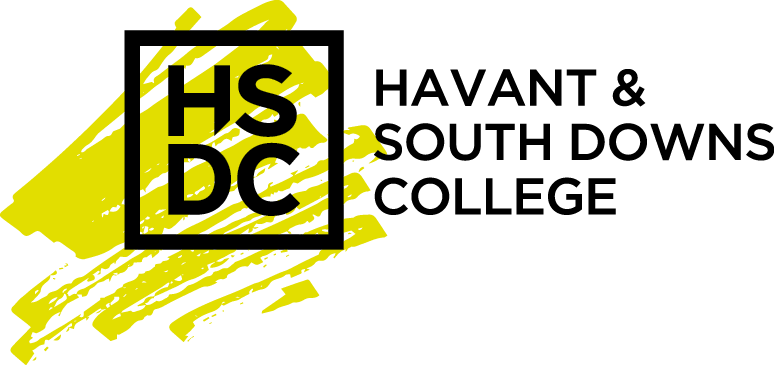 Job Description:Key Purpose:Key Responsibilities and Accountabilities:Cross-College Responsibilities and Accountabilities:This job description is current as at the date shown below.  In consultation with you, it is liable to variation by management to reflect or anticipate changes in or to the job.  You are liable to undertake such other duties as may reasonably be required of you, commensurate with your grade, at your initial or present place of work or at any other of the College’s operational sites.Person SpecificationPost:Cleaner x2Salary Grade: Grade 1 - £14,430 pro rataMonday – Friday 7-9amMonday – Friday 4-7pmResponsible to:Facilities Manager1To maintain a high standard of cleanliness throughout the College.AThoroughly clean all toilet areas including sink basins, urinals, toilet pans, mirrors and floors, using appropriate cleaning materials.BTo work as part of the College Cleaning team to ensure all areas within the College are maintained to a high standard at all times, using the appropriate equipment and machinery.CEnsure floor areas are dusted, swept, mopped, hoovered and buffed as appropriate, using equipment as necessary.DSpot treat damaged floor areas including the removal of gum and other waste.EEnsure tables, chairs, lockers and cupboards are dusted, cleaned or damp wiped.FEmpty waste bins, transferring waste into large bins in rubbish compounds.GTo ensure weekly duties are carried out including the cleaning of window ledges, doors and frames, handrails, skirting boards, removal of graffiti, toilet partitions/frames and descaling of toilet pans and urinals.HMaintain all equipment in a clean condition according to training given, reporting any faults immediately.  Use all materials as instructed.ITo undertake any other duties as appropriate and instructed by the Campus Manager or Senior Caretaker.JAll duties to be carried out according to training given, ensuring Health and Safety Regulations are observed at all times.KUndertake any other duties commensurate with the post as determined by the Head of Facilities.1Participate in Performance Management and professional development activities as required.2Value and promote diversity and equal opportunities.3Work within health and safety guidelines and be aware of your responsibilities for health and safety.4Fully support and adhere to the College approved strategies, policies and procedures.5Be responsible for safeguarding and promotion of the welfare of children, young people and vulnerable adults. 6Responsible for Student Success Rates, Retention and Achievement.7Support the College’s quality initiatives, promoting the values of the College and ensuring that outputs meet quality standards.8Provide the best possible service to customers (both internal and external) in line with College standards.QUALIFICATIONS & TRAININGEssentialDesirableiGeneral standard of education.EiiWilling to undertake appropriate training.EKNOWLEDGE, EXPERIENCE & UNDERSTANDING (CURRENT)iiiGeneral knowledge of cleaning duties.EivKnowledge of Safeguarding guidelines.Ev*Awareness of Equality & Diversity issues within an educational environment.ESKILLS & ATTRIBUTESxMotivated and able to work as part of the           overall team.ExiAble to use own initiative in identifying          actions that need to be taken promptly.ExiiAble to demonstrate flexibility in order to         adapt to College requirements.ExiiiTo ensure Health and Safety is maintained at all times.E